Methode «Gruppen bilden»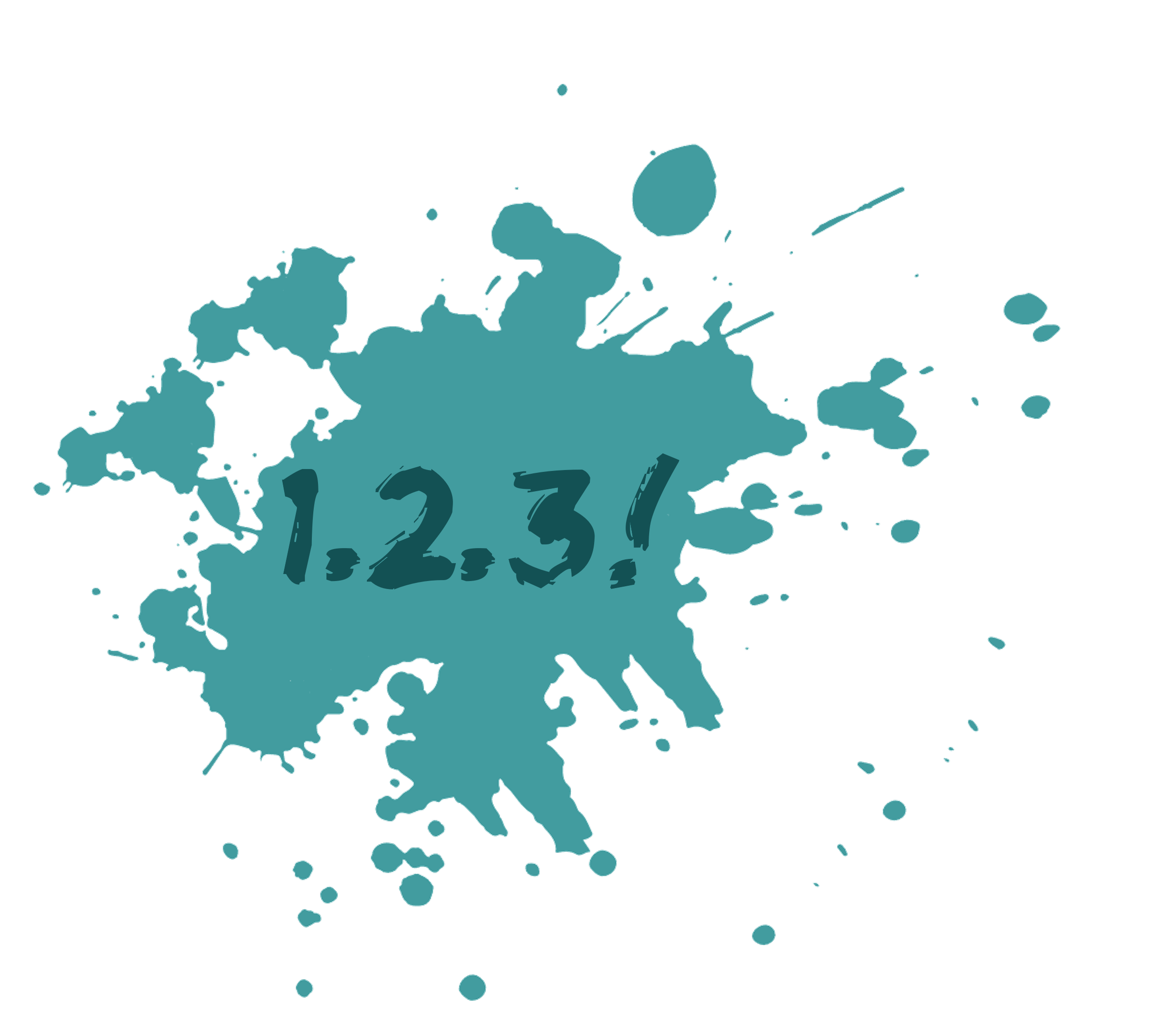 Die folgenden Seiten benötigen Sie für das Gruppenspiel 1.2.3! für die 5. Frage 
«Wie werden variable Ausgaben gruppiert?»VorbereitungSchneiden Sie aus den Seiten 2 bis 8 insgesamt 64 Zettel aus. Werfen Sie die Zettel mit dem orangen Hintergrund weg. Sammeln Sie die übrigen Zettel in einer Tüte und mischen Sie sie gut durch.EinsatzDie Jugendlichen nehmen mehrere Zettel aus der Tüte. 
Beispiel: Wenn 16 Jugendliche an der Aktivität teilnehmen, nimmt jede Person 4 Zettel (16 Jugendliche * 4 Zettel = 64 Zettel). Wenn dies zu viel ist, können Sie die Anzahl der Zettel reduzieren. Achten Sie jedoch darauf, dass jede thematische Gruppe (z.B. «Kleider, Schuhe und Accessoires») mit mindestens 3 Zetteln vertreten ist.Die Jugendlichen erhalten nun die Aufgabe, die Zettel zu thematischen Gruppen zu bündeln. Gemeinsam als Klasse legen sie fest, nach welchen Kriterien dies geschehen soll: Sollen die Zettel nach dem Datum, der Betragshöhe oder dem Ausgabenzweck geordnet werden? Die korrekte Methode ist die Sortierung nach dem Ausgabenzweck. Teilen Sie dies jedoch nicht mit, sondern ermutigen Sie die Klasse, selbst eine Entscheidung zu treffen.Nun tauschen sich die Jugendlichen aus und Sie können sich ein wenig entspannen.Nach der Diskussionsrunde bitten Sie die Jugendlichen, die Bezeichnungen ihrer Gruppen zu nennen und zu erklären, nach welchen Kriterien sie gebildet wurden. Wenn das Datum oder der Preis als Kriterium genannt wird, bitten Sie die Jugendlichen, die Zettel neu zu gruppieren und empfehlen Sie, den Zweck der Ausgaben als Kriterium zu verwenden. Denn der Zweck hilft später, die eigenen Ausgaben auf einen Blick zu verstehen und ein aussagekräftiges Budget zu erstellen. Die Zettel wurden nun thematisch gruppiert und die Gruppen mit einer Bezeichnung versehen, z.B. «Kleider, Schuhe und Accessoires», «Freizeitaktivitäten», «Coiffure, Körperpflege», «Genussmittel», «Schulmaterial» und «Lebensmittel».
Andere Klassifizierungen sind ebenfalls möglich. So ist es z.B. denkbar, dass sportliche Aktivitäten und Sportgeräte in der Gruppe «Sport» zusammengefasst werden. Dies ist selbstverständlich zulässig.AbschlussDie Gruppen sind nun gebildet und beschriftet. Klicken Sie jetzt im Gruppenspiel 1.2.3! auf die Schaltfläche "Antwort einblenden".Kleider, Schuhe und AccessoiresKleider, Schuhe und AccessoiresT-Shirt · 25 CHF · 15.3.2025Jeans · 80 CHF · 16.3.2025Regenjacke · 120 CHF · 17.3.2025Pullover · 60 CHF · 18.3.2025Hemd · 40 CHF · 19.3.2025Turnschuhe · 120 CHF · 20.3.2025Sandalen · 50 CHF · 15.3.2025Wanderschuhe · 180 CHF · 16.3.2025FreizeitaktivitätenFreizeitaktivitätenKinobesuch · 18 CHF · 17.3.2025Konzertbesuch · 60 CHF · 18.3.2025Besuch eines Freizeitparks · 45 CHF · 19.3.2025Schwimmbadbesuch · 10 CHF · 20.3.2025Kletterhalle · 22 CHF · 15.3.2025Minigolf · 12 CHF · 16.3.2025Museumsbesuch · 15 CHF · 17.3.2025Tanzkurs · 25 CHF pro Stunde · 18.3.2025Theaterbesuch · 30 CHF · 19.3.2025Musikunterricht · 60 CHF pro Stunde · 20.3.2025Pferdereiten · 50 CHF pro Stunde · 15.3.2025Snowboarden · 80 CHF pro Tag · 16.3.2025Fotografie-Workshop · 80 CHF pro Stunde · 17.3.2025Coiffure, KörperpflegeCoiffure, KörperpflegeHaarschnitt · 40 CHF · 18.3.2025Haare färben · 100 CHF · 19.3.2025Maniküre · 50 CHF · 20.3.2025Gesichtsmaske · 15 CHF · 15.3.2025Feuchtigkeitscreme · 30 CHF · 16.3.2025Shampoo · 15 CHF · 17.3.2025Sonnenschutzmittel · 22 CHF · 18.3.2025Handcreme · 12 CHF pro Stunde · 19.3.2025Deodorant · 8 CHF · 20.3.2025Lippenbalsam · 5 CHF pro Stunde · 15.3.2025Rasierschaum · 7 CHF pro Stunde · 16.3.2025Snowboarden · 80 CHF pro Tag · 17.3.2025Mundwasser · 12 CHF pro Stunde · 18.3.2025Akne-Behandlungscreme · 23 CHF · 19.3.2025Zahnpaste · 5 CHF · 20.3.2025GenussmittelGenussmittelLimonade · 3 CHF · 18.3.2025Schokoladentafel · 3 CHF · 19.3.2025Eiscreme · 4 CHF · 20.3.2025Chips · 4 CHF · 15.3.2025Fruchtgummi · 2 CHF · 16.3.2025SchulmaterialSchulmaterialBleistifte (Set von 10) · 5 CHF · 17.3.2025Notizblock · 3 CHF · 18.3.2025Textmarker (Set von 4) · 6 CHF · 19.3.2025Schere · 8 CHF · 20.3.2025Geometrie-Set (Lineal, Zirkel…) · 10 CHF · 15.3.2025Taschenrechner · 20 CHF · 16.3.2025Schulrucksack · 50 CHF · 17.3.2025Etui · 15 CHF· 18.3.2025LebensmittelLebensmittelBrot · 3 CHF · 19.3.2025Milch · 1.50 CHF · 20.3.2025Äpfel · 3.50 CHF · 15.3.2025Eier · 4 CHF · 16.3.2025Poulet · 8.50 CHF · 17.3.2025Käse · 5.00 CHF · 18.3.2025Tomaten · 4.00 CHF · 19.3.2025Pasta · 2.50 CHF· 20.3.2025Reis · 3 CHF· 15.3.2025Joghurt · 1.20 CHF· 16.3.2025Kartoffeln · 2.50 CHF· 17.3.2025Olivenöl · 6 CHF· 18.3.2025Salat · 2.50 CHF· 19.3.2025Nüsse · 6 CHF· 20.3.2025Sandwich · 5 CHF· 15.3.2025